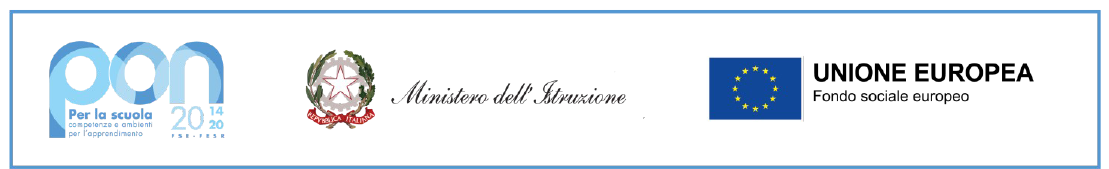 Ministero dell’Istruzione, dell’Università e della Ricerca ISTITUTO COMPRENSIVO STATALE “BUONARROTI” Via IV Novembre, 38 - 20094 Corsico (MI) tel. 02.45100100 email: miic88800v@istruzione.it; p.e.c. miic88800v@pec.istruzione.it www.icbuonarroticorsico.edu.it Al Dirigente ScolasticoAl D.S.G.A                                                   ICS “Buonarroti” - CorsicoOGGETTO: Richiesta di permesso breveIl/la sottoscritto __________________________________in servizio presso questo Istituto in qualità di: assistente amministrativo    collaboratore scolastico con contratto a tempo ❒ INDETERMINATO ❒ DETERMINATOC H I E D Eai sensi dell’art. 16 del Ccnl, compatibilmente con la possibilità di sostituzione con personale in servizio, un permesso breve per ilgiorno   _____________   dalle ore  ________   alle ore   ________ n. ore __________ min. _________per i seguenti motivi:_____________________________________________________________________________________________________________________________________________________________DURANTE LE ORE DI RICHIESTA ❒ IL SERVIZIO E’ COPERTO DAL COLLEGA (SOSTITUZIONE): ___________________________________       ❒  IL SERVIZIO NON E’ COPERTO DAL COLLEGASi impegna a recuperare le ore non lavorate in accordo con l’Amministrazione e nel rispetto del Regolamento di Istituto.Corsico, ______________                                                                  Firma                                                                                                       ___________________________VISTI  l’istanza dell’interessato , gli atti d’Ufficio e le esigenze di servizio:  si autorizza                                          non si autorizza                                                                                                                                                                                            IL DIRETTORE Serv. Gen. Amm.                                                               IL DIRIGENTE SCOLASTICO        Fiorenza Maddalena	        